Mars Applefestc/o Rich-Mar Rotary, P.O. Box 951, Mars, Pa. 16046marsapplefest@yahoo.comDear Applefest Vendor,We are currently planning the 2023 Mars Applefest scheduled for the first Saturday in October.  Once again Rich-Mar Rotary will be sponsoring the event.  Our hope is for this event to continue to be a wonderful success.Enclosed you will find the Application for 2023.  We know that it may seem a long way off, but we want to be sure that there is a smooth transition for the management, vendors, and attendees.  Therefore, if you know that you would like to be a part of the 2023 Mars Applefest, please take time to complete the enclosed application, sign and return it as soon as possible along with your payment.  Application and payment are due no later than July 31, 2023.Reminders:*Spaces are 10 feet and although there is sometimes space on the sides of the booth, the event is designed to have only the front side of your space accessible to shoppers.  Table spaces will not be able to accommodate a 10’x10’ tent.*Every booth must provide one or more of the following:  food, game, or craft.  If you need help with an idea, let us know.  Please specify on your application what you will be offering.  Note that all activities must be in conformance with current Pennsylvania law.  Organizations considering any types of fund-raising raffles or other activities that might be construed as gambling are encouraged to consult an attorney, to be sure that all required permits have been secured.  THE APPLEFEST ORGANIZERS RESERVE THE RIGHT TO DENY SPACE FOR ANY ACTIVITY DEEMED NOT TO BE IN KEEPING WITH THE FAMILY-FRIENDLY NATURE OF THIS EVENT.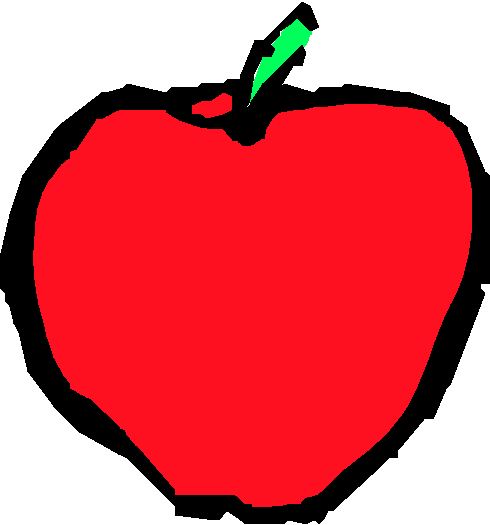 *Electricity spaces are limited and we ask that you only use electricity if absolutely necessary.  No electricity is available for table size spaces.*You are responsible for providing your own tent, tables, chairs, etc.  *Although we will make every attempt to honor past vendors, we have several vendors on the waiting list already.  If applications are not received by July 31st then your spot may be given away.*Event is held rain or shine, or snow!*Event will run from 10am to 4pm this year.  Your booth must have someone there throughout the day.  Please do not drop off information and leave your booth.If you have questions please go to www.rich-mar.org, www.marsapplefest.com, or email us at marsapplefest@yahoo.com.  We look forward to another great year!!!The Rich-Mar Rotary